Growth of Civil Rights Highlighter HeadsFor each of the following events, highlight or circle the factor it was tied to AND add a brief explanation in the space at the far right of the table for how this event helped the Civil Rights movement gain support. (Note: some events CAN come under multiple factors, but in the essay you should only discuss the event ONCE)Ongoing Prejudice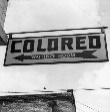 Black servicemen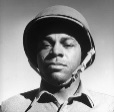 Civil Rights Organisations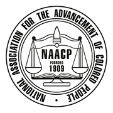 MLK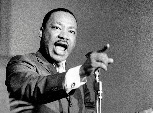 Other black leaders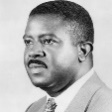 How this led to growing supportDouble V CampaignSit InsMurder of Emmett TillMarch on WashingtonMontgomery Bus BoycottExecutive Order 8802Freedom RidesBrown v TopekaBirmingham Protests